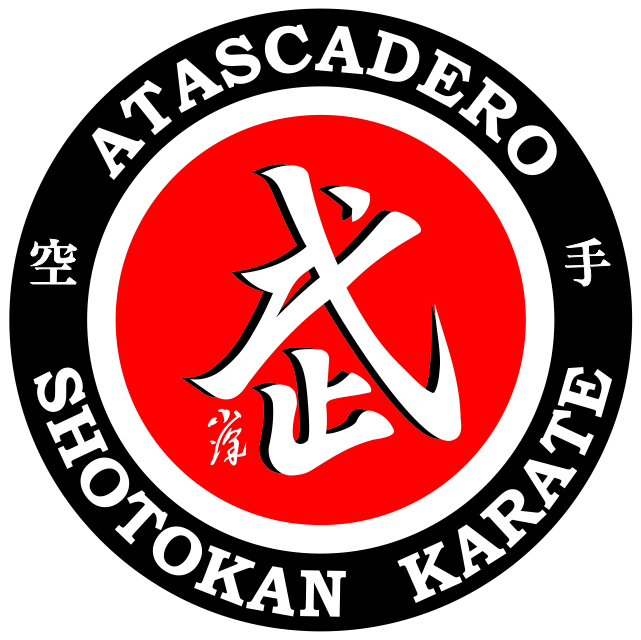 3rd KYU 1st DEGREE BROWN BELT TEST CONTINUED3rd KYU 1st DEGREE BROWN BELT TESTName:            Name:            Test Fee: $80Present Rank:      Testing Rank: 3rd KyuResult:Single BasicsScoreScoreCommentsSpirit:Oi zukiGyaku zukiGedan baraiAge ukeUde soto ukeUde uchi ukeShuto ukeMae geriMawashi geriYoko geri kekomiYoko geri keageStancesScoreCommentsZenkutsu dachiKokutsu dachiKiba dachiDouble BasicsScoreScoreCommentsSpirit:Oi zuki, gyaku zukiGedan barai, gyaku zukiAge uke, gyaku zukiUde soto uke, gyaku zukiUde uchi uke, gyaku zukiShuto uke, nukiteMae geri, oi zukiMae geri, gyaku zukiMae geri, yoko kekomiMae geri, mawashi geriScore1 = Fail (Comment Required)2 = Pass (Comment Recommended)3 = ExcellentTriple BasicsScoreCommentsSpirit:Sando zukiUde soto uke, uraken, empiUde uchi uke, kizami zuki, gyaku zukiShuto uke, kizami mae geri, nukiteMae geri, yoko geri, mawashi geriKataScoreCommentsSpirit:Heian: 1,  2,  3,  4,  5Tekki:  1Jiyu Ippon KumiteScoreScoreCommentsSpirit:Jodan oi zukiChudan oi zukiMae geriYoko geriMawashi geriScore1 = Fail (Comment Required)2 = Pass (Comment Recommended)3 = Excellent